Fundargerð aðalstjórnar Íþróttafélagsins Gróttu 03.apríl 2017Mættir: 
Elín Smáradóttir –formaður 			  Kristinn Þorvaldsson - meðstjórnandi Sigrún Hallgrímsdóttir – varaformaður		  Sigurður Örn Jónsson –fimleikadeildRagnar Rafnsson – gjaldkeri 			  Bjarni Álfþórsson– handknattleiksdeildHreinn Októ Karlsson – ritari	  		   Hilmar Sigurðsson– knattspd Kári Garðarsson  - Íþróttastjóri  Gróttu      	   Pétur Blöndal-varamaðurKristín Finnbogadóttir – framkvæmdarstjóri Gróttu Dagskrá:1.      Yfirlit deilda. 2.      Merkjaveitingar á afmæli Gróttu3.      Samstarf Gróttu og KR4.      Drög að ársreikningum5.      Önnur mál.Fundur settur af formanni og byrjaði hún á að bjóða  fundarmenn velkomna   Yfirlit deilda.Handknattleiksdeild.Tímabil  að klárast  báðir mst flokkar komust  í úrslitakeppninga. Kk geta náð 5 sæti með sigri á Stjörnunni í síðasta leiknum, sem er mjög gott og jöfnun þá á árangri síðasta árs. Mst kvkv er í 4.sæti og bara spurning um hvort það verða Stjarnan eða Fram sem Grótta mætir. Apríl úrlsitakeppnismán.  Formannsskipti verða hjá deildinni  nokkrir með áhuga að koma í stjórn, annars verður stjórnin að mestu leyti skipuð sama fólki og núverandi stjórn.  Þjálfarmálum ekki lokið,  klárast í apríl.  Fimleikadeild.Gengið vel keppnislega.  Undirbúa sumarnámskeið, vinna með Kára í húsamálum og reyna að halda í Ólöfu sem ætlar að hætta.  Búið er  að manna næstu stjórn.  Tilkynningar í stjórn koma fram á aðalfundi.   3 að hætta.Knattspyrnudeild.Fréttir mst kvk og kk í Króatíu æfingaferð gengur vel sama hóteli.  Hilmar að hætta sem formaður knattspyrnudeildar það eru komnar 10 tilnefningar í stjórn en stjórnin er með 9 stjórnarmönnum.  Einn verður á bekknum.   Sölvi formaður,Halldór líklega hættur sem formaður unglingaráðs.  Maggi Helga að koma í stjórn.  Kristján Daði var áheyrnarfultrúi/þjálfara síðasta ár, fannst Hilmari það ekki allveg nógu got, erfitt að ræða erfið mál.  Hilmar mun starfa áfram hjá mst kvk og  gefur kost á sér í mst ráð kvk.  Allt klárt fyrir sumarið hjá báðum mst flokkunum.  Aðst þjál mst kvk fyrirliði Hauka markmaður Íris Dögg mikil styrking fyrir liðið.Kraftlyftingadeild. Enginn fulltrúi mætti.Merkjaveitingar á afmæli GróttuKári.  Afmælisnefnd að skipuleggja afmælið og kom hugmynd frá þeim um að tilnefna heiðursfélaga.  Aðalstjórn þarf að skoða  og koma með tillögur.  Kári sendir silfur og gullmerkjahafalista til stjórnar sem mun fara yfir málið.Samstarf Gróttu og KR.Mikil þrengsli hjá KR og vilja samstarf helst við handknattleiksdeild 2-4 flokk karla og kvenna.  Á að meta á hverju ári.  Handboltinn ekki vinsæll hjá KR.  Þörfin meiri hjá KR.  Spurning um að Grótta sjái bara um handboltann en KR sér um körfuna. Hefur ekki verið rætt hjá handknattleiksdeild. Þar sem eru litlir flokkar er þetta fínt, skoða þarf hvern flokk fyrir sig.   Halda áfram að ræða við KR. Kári ræðir við unglingaráð um þetta.  Hilmar sagði frá hvernig þetta gengur hjá knattpyrnudeild.   Það er  gerður  árssamningur,  einfalt módel.  Win win.    Byrjaði hjá foreldrum.  KR halda trygg við okkur þó að það séu stórir hópar hjá þeimBadminton skoða leigu á litla sal ekki stofna badmintondeild.  Taka umræðu eftir eitt ár/fresta vegna framkvæmda við íþróttamiðstöð.Drög að ársreikningum.Gitta.  Aðalstjórn kemur vel út er í plús.  Knattspyrnudeild, reikningar klárir og endurskoðaðir tap hjá yngri flokkum.  Mst flokkar í plus.  Fimleikar í smá minus en lausafjástaða góð.  Handbolti unglingaráð í smá minus en mst flokkar í nokkrum minus, lausafjárstaða ekki góð.  Erlendi leikmaðurinn  hjá mst kvk kostaði mikið en verið er að vinna í styrktaraðilum.  Engin áætlun í gangi en sótt í vasa styrktaraðila. Stryktarsamningur við bæinn og þarf þá félagið að vera í plús í heildina.Önnur mál.-húsamál,  fullt að mönnum búnir að skoða húsið, verkið  strax komið  aðeins á eftir áætlun.  Stefnan samt sett á  að byrja á framkvæmdum í  byrjun sept.- Ungmennalið í handbolta, hætta að vera með 2.flokk  þetta er uppí 23 ára, er bara á umræðustigi.  Svipað og Krían í fótboltanum. U liðin mega ekki fara upp um deild.  Mikill kostnaður við þetta þess vegna var hætt við  í fyrra.  Unglingaráð tæki þátt í kostnaði á móti mst ráði.  -Aðalfundur 6.apríl   deildir koma í stafrófsröð.  Ekkert frá kraftlyftingadeild.  Mönnun klár frá flestum deildum.-Kristinn spurði hvort  formaður og gjaldkeri hafi ekki verið  kosnir til 2 ára.  Svo mun vera.Fundi  slitið kl 20:53 .Áfram Grótta.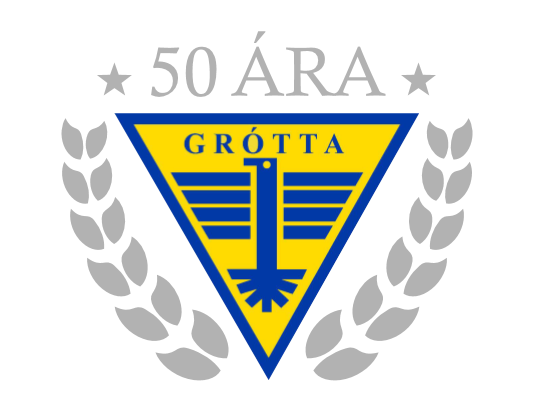 